PETUNJUK PELAKSANAANLOMBA PENGUCAPAN HKN 56BADAN EKSEKUTIF MAHASISWA (BEM) TAHUN 2020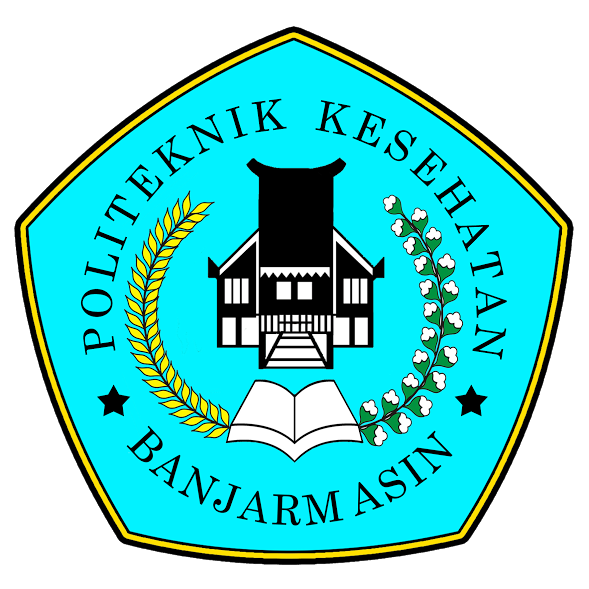 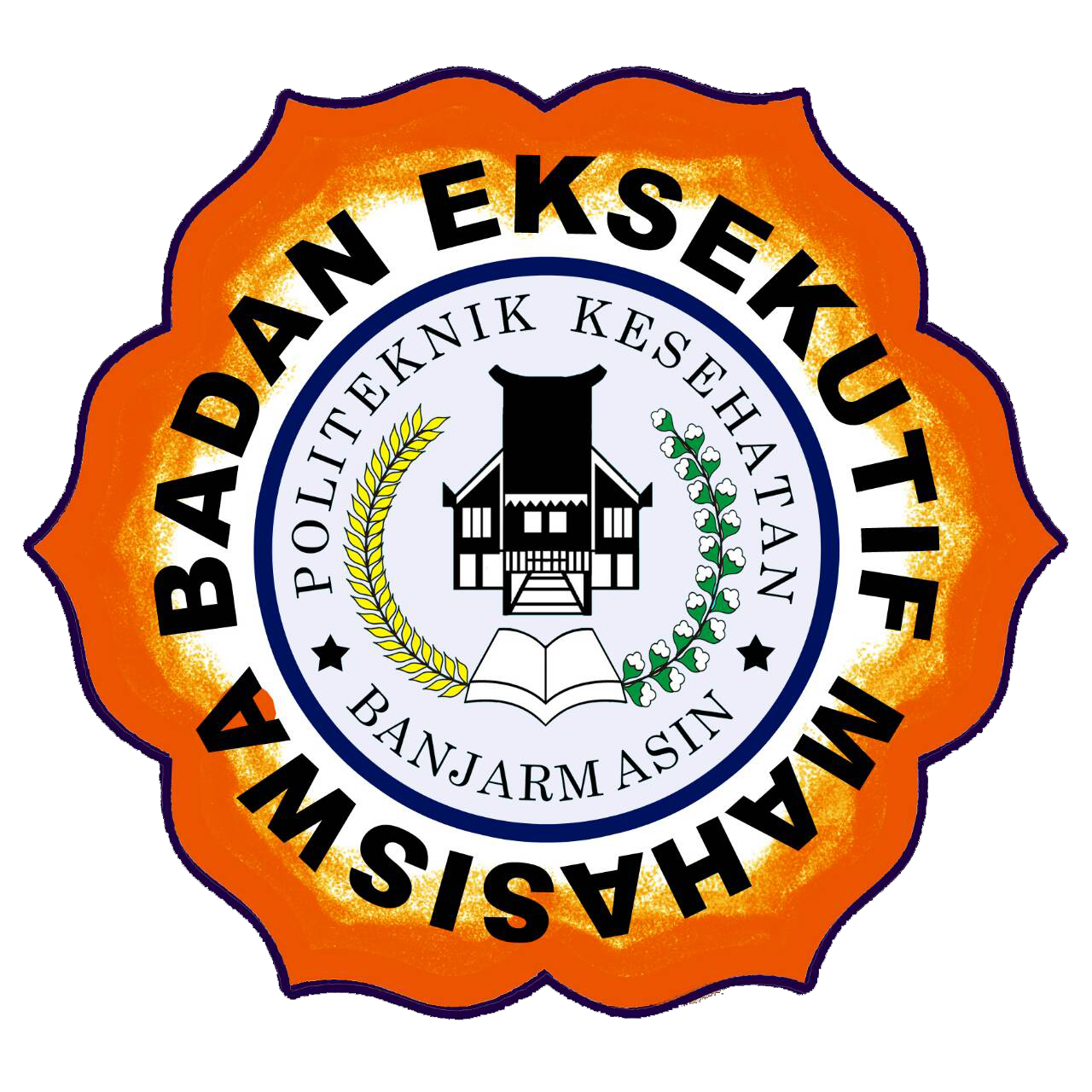 BADAN EKSEKUTIF MAHASISWAPOLTEKKES KEMENKESBANJARMASIN2020 / 2021TATA TERTIB LOMBA PENGUCAPAN HKN 56BADAN EKSEKUTIF MAHASISWA (BEM)Peserta adalah seluruh Mahasiswa/i aktif Politeknik Kesehatan Kementrian Kesehatan Banjarmasin.Setiap peserta wajib mengikuti ketentuan pada setiap lomba yang ada.Keputusan Juri bersifat mutlak dan tidak dapat diganggu gugat.Hal-hal yang belum tercantum dalam ketentuan tata tertib ini akan diatur kemudian.LOMBA VIDEO PENGUCAPAN HKN 56Bentuk kegiatan :Pengurus BEM akan melakukan promosi terkait lomba video ucapan HKN 56 melalui poster lomba yang akan disebar melalui akun media sosial BEM, setiap jurusan yang ada di Poltekkes Kemenkes Banjarmasin yang mengikuti lomba dapat mempublikasikan hasil karyanya berupa video ucapan HKN 56 dengan durasi minimal 3 menit dan maksimal 5 menit melalui akun youtube dengan ketentuan yang berlaku. Juri dan panitia (Bidang Seni Karya) akan melakukan penilaian terhadap karya tersebut berdasarkan kriteria penilaian yang sudah ditetapkan.Peserta KegiatanSeluruh jurusan yang ada di Poltekkes Kemenkes Banjarmasin (Kesehatan Lingkungan, Keperawatan, Kebidanan, Gizi, Keperawatan Gigi, dan Analis Kesehatan).Ketentuan UmumPesertaJurusan yang ada di Poltekkes Kemenkes Banjarmasin (Kesehatan Lingkungan, Keperawatan, Kebidanan, Gizi, Keperawatan Gigi, dan Analis Kesehatan).Video merupakan karya asli dan belum pernah diikutsertakan dalam kompetisi lain.Durasi video minimal 3 menit dan maksimal 5 menitFormat video .mp4 dan dalam kualitas baik.Peserta wajib mencantumkan logo Poltekkes Kemenkes Banjarmasin dan logo Jurusan pada karya videonya.Mencantumkan deskripsi makna dari video dan arti HKN (Menurut Peserta).Video tidak mengandung unsur SARA atau melanggar norma sosial dan hukum yang berlaku.Keputusan juri bersifat mutlak dan tidak dapat diganggu gugat.Diunggah melalui akun youtube paling lambat hari Jum’at, 20 November 2020 pukul 23.59 WITA.Bagi  peserta yang mengikuti lomba video Pengucapan HKN 56 harap konfirmasi Pada Salah satu kontak ini, Yulinar Andrea Puspa (087810013432) Melly (081349357115)Menyertakan judul video dan mention @bempoltekkesbjm serta hastag #PoltekkesBJM #BEMPoltekkesBJM #HKN56#SatukanTekadMenujuIndonesiaSehat #JagaDiriKeluargadanMasyarakatSelamatkanBangsadariPandemiCovid19 pada deskripsi video.Mengirimkan soft file video dan deskripsi makna dari video dan arti HKN dalam bentuk word melalui email : bem.skp@gmail.com dengan subjek LombaVideoPengucapanHKN56_Jurusan_NomorTelepon serta melampirkan deskripsi video dalam bentuk word. Pengiriman melalui email paling lambat hari Jum’at, 20  November 2020 pukul 23.59 WITA.Hadiah Lomba :Juara 1 = e-sertifikat  + tropyJuara 2 = e-sertifikat + tropyJuara 3 = e-sertifikat + tropy Kriteria penilaianPenilaian juri 60% Kriteria penilaian adalah sebagai berikut :1.  Penyampaian pesan2.  Komposisi dan artistik3.  Orisinalitas ideJumlah tayangan ditonton 20%Kesesuaian tema dan hastag 20%Petunjuk TeknisPeserta lomba mengunggah video ucapan HKN 56 pada akun youtube HMJ jurusan sesuai dengan ketentuan yang ditetapkan.Penilaian akan dilakukan sejak video diunggah dan berakhir pada hari Minggu, 22 November 2020 pukul 23.59 WITA.Juri dan panitia melakukan penilaian sesuai dengan kriteria penilaian.Pengumuman pemenang akan dilakukan pada puncak perayaan HKN 56 Poltekkes Kemenkes Banjarmasin  pada hari Senin, 23 November 2020